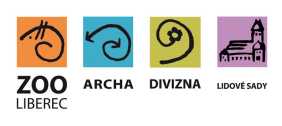 Zoologická zahrada Liberecpříspěvková organizaceOBJEDNÁVKA / ORDERVystavil: xxx
tel.xxxemail:xxxOBJEDNÁVKA č. OBJ1088/2019
Datum: 20.12.2019Dodavatel:Hřiště hrou s.r.o.IČ:03673073DIČ:CZ03673073Odběratel:Zoologická zahrada Liberec,
příspěvková organizace
Lidové sady 425/1
460 01 Liberec 1
IČ: 00079651
DIČ:00079651Vyřizuje: xxxPředmět objednávky/ Subject of order:Akátové kůlyPopis dodávky/ Specification:Objednáváme u Vás akátové kůly - katalogové č. AT19030130-0-01, (pr.12-16, délka 3-4m) 200bm dle zaslané nabídkyPředpokládáná cena max. vč DPH:96 500,00 Kč
Termín dodání/ Date of Delivery:Poznámka/ Note:V případě že, fakturovaná částka bude vyšší než částka v objednávce, bude faktura vrácena.Faktury v elektronické podobě zasílejte na adresu: xxx